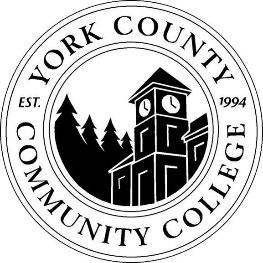 YCCC Strategic Planning 2015-2016Meeting Minutes, January 26, 2016Strategic Planning Members (: indicates attendance)  Nicholas Gill (Chair)    Maria Niswonger  Tami Gower  Dana Petersen  Brittany Heaward   Audrey Gup-Matthews  Angela Nadeau   Student representative (not appointed) Community members in attendance: None  Meeting recorder:  Nicholas Gill, Notes:  Angela L. Nadeau1. Call to order and roll callNicholas, called meeting to order at 1:06PM2. Approval of November 2015 minutesAngela – motion to approve with change to spelling of Haeward to Heaward, Dana seconded, approved (unanimously)Discussion:  Change the name of meeting “minutes” to “notes”.  Committee agreed unanimously.  Maria abstain.3. Review and approval of January 26, 2016 agendaAmendment to agenda:Change to agenda: Add item 6.5 – MDOL data from Angela NadeauCorrection: remove duplicate item 6.2Correction: remove deferred status label from “Old Business”Tami – motion to approve agenda as amended, Maria seconded, approved5. Old business5.1 Appointment of note taker via Dr. Finkelstein (I)Jason Goldstein appointed, term ends May 20166. New Business6.1 Review “Directions and Actions Dean’s Inventory” resultsDiscussion succeeded, the committee noted:Incongruity between dean reports on enrollment growth target (tabled vs. priority); enrollment growth target might have changed as a result of MCCS SP changeConcerns regarding “Directions and Actions” as current YC strategic plan goals are not ‘strategic’ in descriptionConcerns regarding distance learning support and new changes with Bb recorded as “done” in the inventory.Current SP as practical steps vs. strategic direction; concerns about realistic goalsChanges in YCCC Strategic Plan related to new building, campus expansion, distance education and other unknown factorsBudget and funding in relationship to SP is unknownProposed Action:Audrey will research FEMA grantContinue discussion regarding campus expansion and development and impact upon SPNick to ask institutional leadership for more direction/clarification regarding Sanford site and YC budget6.2 Review articles highlighting potential student populations and demographics (I)Discussion succeeded, the committee noted:Population changes in Maine:  overall decrease, oldest in nationPossible student population outside of Maine/throughout Maine; online optionsJob creation and markets are in major cities in Maine and impacts upon York County.Discussed the awareness of college in York County; including website usability, access and attentionData needs and further analysis; more data about non-traditional student population, use of AMR studyMany formats of study/schedule to consider given potential student population, Proposed Action:No proposed action at this time6.3 Examine Data: Master Planning Survey Results (D) – Tabled6.4 Examine Data: Aslanian Market Research Summary (D) – Tabled6.5 Review “Goal Alignment” concept for February 9, 2016 meeting (I) – Tabled6.6 Review Maine Department of Labor – Labor market information 2012-2022Discussion succeeded, the committee noted:Labor force in York County:  Health care fastest growing, service sector growing compared to manufacturing industry. Changes in MCCS staff/leadership impact upon system-wide and local campus changesCommunity college stigma vs. what we have to offer for programs/academic Use of workforce for enrollment; partnerships with regional industry and companies to build programs of study and increase enrollment.Overall Maine is changing from a production climate to a service industry.Course cancellations and impact on program of study; sequencing concernsProposed Action:No proposed action at this time7. AnnouncementsProposed Action:Nick to distribute 2004 YCCC SWOT analysis to SPC members.Discuss AMR data and Master planning survey at the next meeting8. Public Comment – None9. AdjournmentMeeting adjourned by Nicholas Gill at 2:32PM